DOKUMENTASI PENELITIAN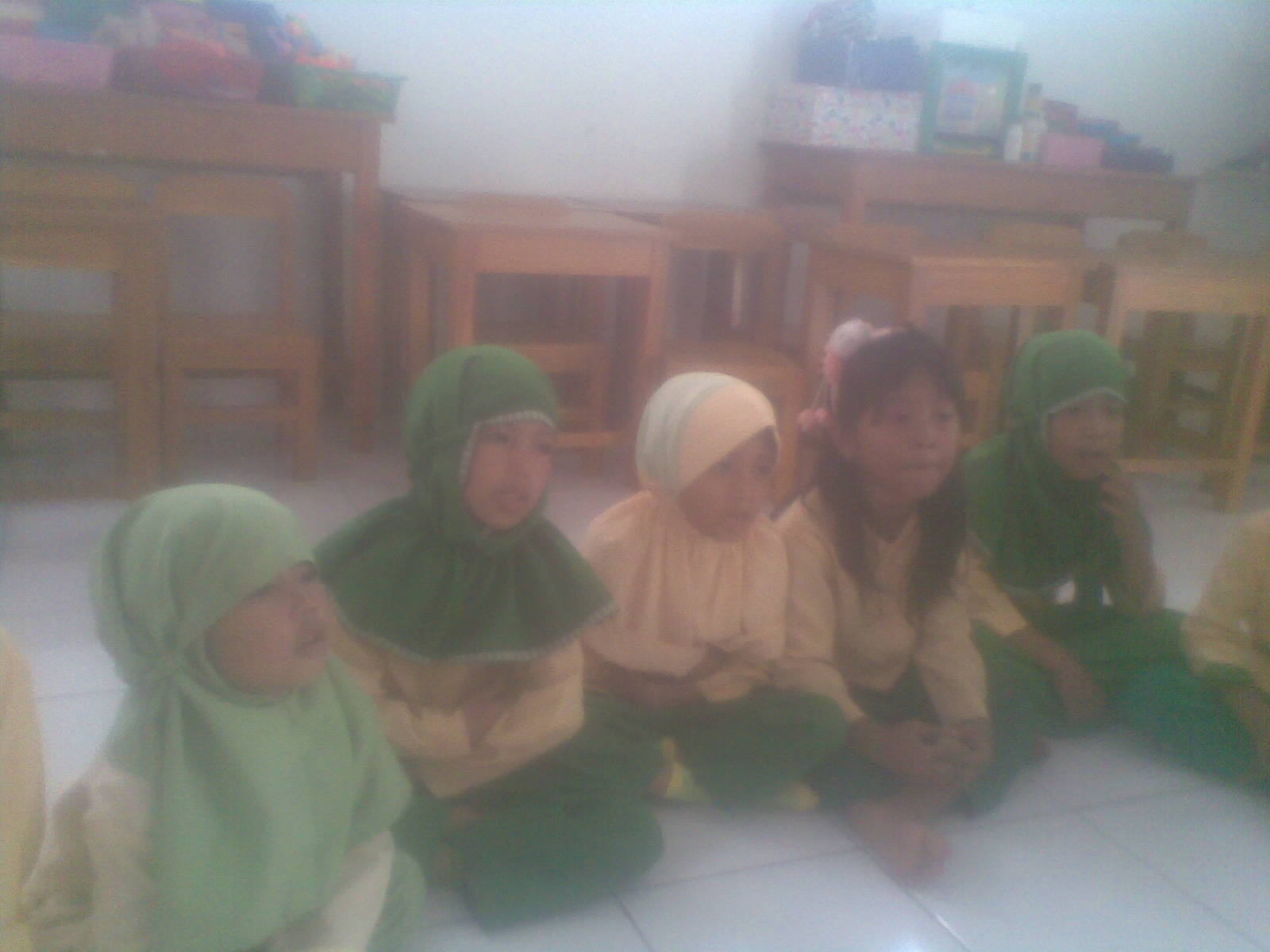 Guru mengatur posisi duduk anak sebelum mulai bercerita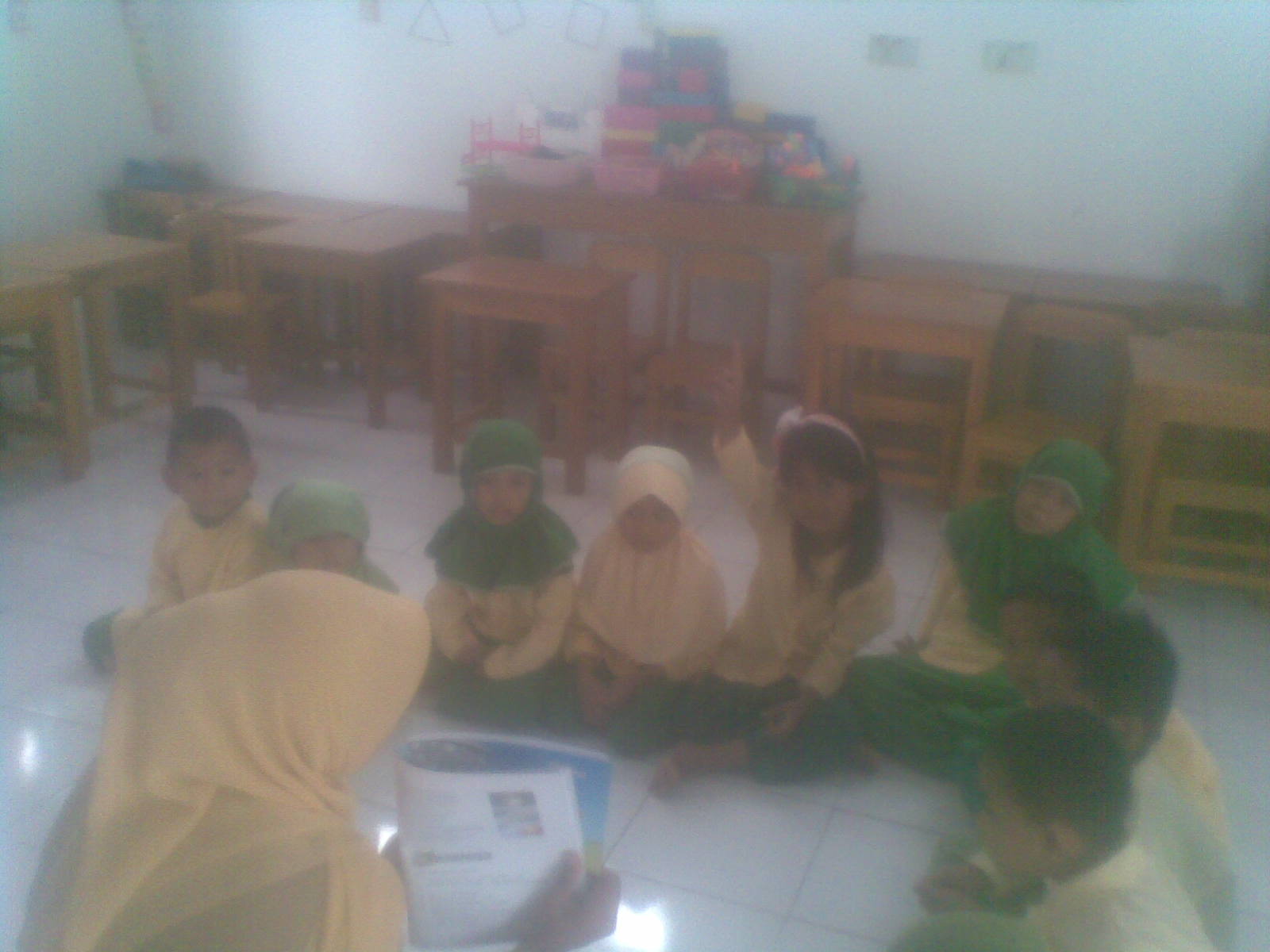 Guru mulai bercerita dengan mengkomunikasikan tujuan dan tema cerita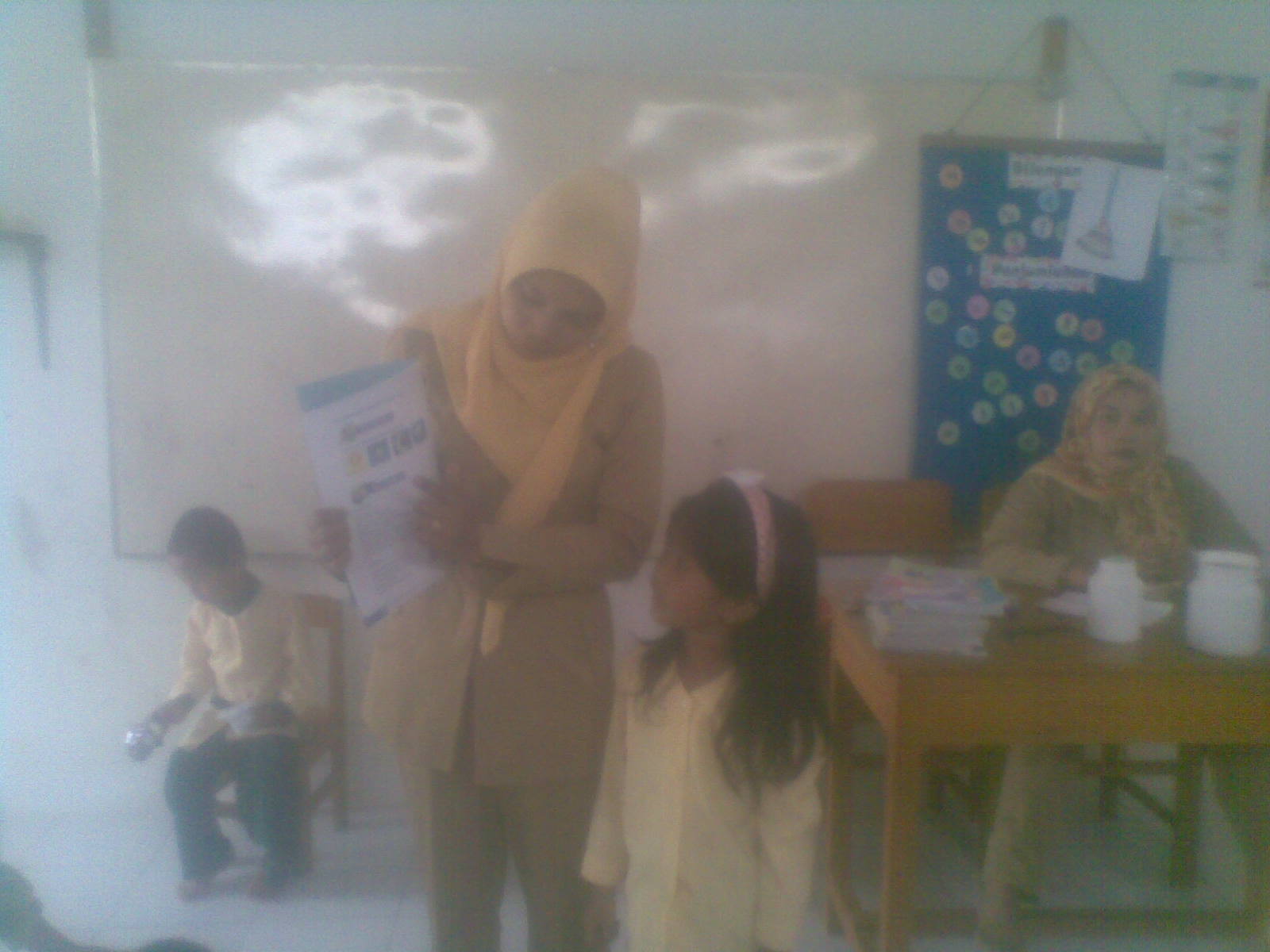 Guru menunjukan gambar cerita dan menyuruh anak mengulang kembali ceritaGuru mengajukan pertanyaan kepada anak yang berkaitan dengan isi cerita